CURRICULUM VITAE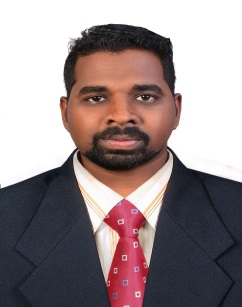 

JABIR Email        : jabir.369125@2freemail.com Career Objective
I am a capable radiologic technician with vast experience in creating the clinical diagnostic radiological images, doing regular diagnostic imaging practices according to the departmental policy, protocol, procedures and launched standards of practices. Seeking for a challenging position of a Radiographer.
LicenseHealth Authority of Abu Dhabi(HAAD) HAAD Application ID (License Number) - AGT113339Radiography Technician
Professional RegistrationIndian Society of Radiographers And  Technologists (Reg. No: LM-MI 7466/2014)
Professional Qualifications1. B.ScIn Radiographyfrom National Institute of Mental Health and Neuro Sciences (NIMHANS), 
Bangalore during the year 2011 to2014.2. Diploma in Medical Radio diagnosis Technology (DMRT) course conducted by Christian Medical 
Association of India(CMAI)during the year 2007 to 2009 from Jubilee Mission Medical College &
Research Institute-Thrissur.ExperienceFour years and Seven Months experience as a Radiographer: Jubilee Mission Medical College and Research Institute-Thrissur,Kerala: (2years).MEDALL_CLUMAX Health care-Jayanagar, Bangalore-Karnataka (1 year& 8 months).Daya_CEEVEES CT/MRI SCANS(CEEVEES IMAGING SOLUTIONS)-Daya General Hospital, Thrissur,Kerala (1year and 7 months-Still Working).Three year experience as a student radiographer at National Institute of Mental Health and Neuro Sciences (NIMHANS), Bangalore in various imaging modalities. Worked in Siemens 3T(Skyra),Philips 3T(Achieva),Siemens 1.5T (Aera),Siemens 1.5(Magnetom),GE 0.2T(Signa)  MRI machines ,Siemens Artis zee biplane DSA, Philips 16 slice CT (Brilliance), GE 16 slice CT (Optima) & GE 16 Slice CT (Bright speed) etc.Two year experience as a student radiographer at in Jubilee Mission Medical College and Research Institute in various departments. Technology worked:
MRI: Philips 3T(Achieva),Siemens 1.5T(Magnatom – Avanto),Siemens 1.5T(Magnatom-Essenza)

CT:Siemens Somatom Definition Duel Source Duel Energy 384 Slices CT scanner, GE-Light Speed VCT 
       64slice CT scanner, GE-HI Speed NX/iPromultislice CT scanner with HP advanced work station.
Conventional Radiology: Siemens Multix Basis           	  - 800mA with floating Table Bucky.
Siemens  Klinoscoph                -   500 mA Siemens  Heliophos D-500 mA withImage intensifier
Siemens Ploephos D            	  -   300 mA
Siemens Erogophos D4E	-   300 mA
Ortho Pantomography                   -  VillaSisterni Medical Rotography Plus
Dental Unit                                    -  Villa D Sidterni Medical Explor – X 70
Mammography                               - MSM HF, Metatronica.
Mobile Units:Siemens Multi Mobile 2.5   - 60 mASiemens Multi Mobile 6.5- 60mASiemens Ploedore 3E       - 60 mASiemens Rontgenkugel- 12 mAComputed Radiography                - Care stream dry view 6850 ,Fuji FCR CX
C-Arm- Philips BV-25
Experienced in Neuroimaging and interventional radiology procedures and functional MR imaging.
I have got ample knowledge in special procedures such as MR Spectroscopy, MR Perfusion,,DTI imaging,MR Angiographies, 3D Imaging, MRCP, MR  Renal angiogram,Fetal MRI, Whole Body Screening ,MicturatingCystoUrethogrphy  and Selective Angiography and  routine MRI scan,CT scan & x-ray techniques.CME Programs AttendedCME  on “Advanced Imaging Techniques “Conducted by NIMHANS ,BangaloreRadicon State Level scientific conference organized by Karnataka Medical Radiological Technologists welfare association and SIR Bangalore.CME on “Update on Radiography and Imaging Sciences” organized by Society of Indian radiographers.National CME on “Medical Imaging & Radiation Oncology” organized by Indian Society of Radiographers and Technologists (ISRT)  in association with ISRT academic club CalicutCME on “FLAIR-2017” Conducted by  SreeChitraTirunal Institute for Medical Sciences and Technology
Paper and poster presentations and CME programs Paper presented on the topic “BASIC PRINCIPLES OF SPECT” during 11th state level scientific conference of KMRT.Poster presented on the Topic “Generations of CT Scan” during the CME conducted by SIR Pondicherry chapter. And secured the best presenter award.Poster presented on the topic “Generations of CT Scan” during 11th state level scientific conference of KMRT
SkillsGood Communication Skill with public health personnel, patients and other public persons.Ability to efficiently keep records library and to remove according to the regulations.Ability to learn new developments in radiology and to explore in the clinical practices.Promoting the radiology news and developments.I have a radiology page in social media to share radiology knowledge with others and to discuss about it. (page is named as “RADIOLOGY FAMILY”)  Educational QualificationsPersonal InformationDate of Birth		: 15TH  Feb 1991Nationality		: IndianMarital status		: SingleMother Tongue		: MalayalamReligion and Cast	: Islam – MuslimLanguages Known	: English, Malayalam, Kannada and TamilComputer Skills		: MS Office, Graphic Designing, Internet.

Passport Details Nationality	:	INDIANIssue Date	:	03-03-2016
Expiry Date	:	02-03-2026
Declaration
I hereby declare that the above mentioned information istrue to the best of my knowledge and belief.

THRISSUR										JABIR 
01/05/2017CourseBoard/UniversityYear of PassingB.Sc. in Radiography National Institute of Mental Health and Neuro Sciences (NIMHANS), Bangalore 2014DMRTChristian Medical Association of India2009Plus TwoBoard of Higher Secondary Examinations, Kerala.2007SSLCBoard of Examinations, Kerala2005